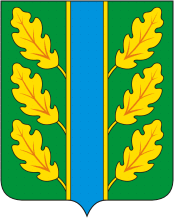 Периодическое печатное средство массовой информации«Вестник Дубровского района»Распространяется бесплатно.Подлежит распространению на территории Дубровского района.Порядковый номер выпуска:  № 209Дата выхода выпуска в свет: 29.11.2021 годаТираж:  22 экземплярар.п.ДубровкаСоучредителями периодического печатного средства массовой информации «Вестник Дубровского района» являются: Дубровский районный Совет народных депутатов и администрация Дубровского района.Редакцией периодического печатного средства массовой информации «Вестник Дубровского района» является администрация Дубровского района, которая также является его издателем и распространителем.        Адрес редакции, издателя, типографии: 242750, Брянская область, поселок Дубровка, ул. Победы, д 18.        Периодическое печатное средство массовой информации «Вестник Дубровского района является официальным периодическим печатным средством массовой информации, предназначенным для опубликования муниципальных правовых актов органов местного самоуправления Дубровского района, обсуждения проектов муниципальных правовых актов, доведения до сведения жителей Дубровского района иной официальной информации.        Главный редактор: Василенко О.Н.Содержание:Раздел 1. «Правовые акты».1.1. Устав муниципального образования «Дубровский район». 1.2. Правовые акты, принимаемые на местном референдуме.1.3. Решения Дубровского районного Совета народных депутатов.1.4. Решения Дубровского поселкового Совета  народных депутатов1.5. Постановления и распоряжения администрации Дубровского района.1.6. Приказы Председателя контрольно- счетной палаты Дубровского района.Раздел 2. «Официальная информация».2.1. Отчеты о деятельности контрольно- счетной палаты Дубровского района.2.2.  Объявления о проведении публичных слушаний.2.3.  Муниципальные правовые акты, подлежащие обсуждению на публичных слушаниях.2.4. Иная официальная информацияРаздел 1. «Правовые акты».1.1. Устав муниципального образования «Дубровский район» – информация отсутствует.1.2. Правовые акты, принимаемые на местном референдуме – информация отсутствует.1.3. Решения Дубровского районного Совета народных депутатов 1.3.1. Российская ФедерацияБРЯНСКАЯ ОБЛАСТЬДУБРОВСКИЙ РАЙОННЫЙ СОВЕТ НАРОДНЫХ ДЕПУТАТОВР Е Ш Е Н И Еот  26. 11. 2021 года  № 179 - 7    р.п. ДубровкаО   прогнозе   социально-экономическогоразвития Дубровского муниципального района Брянской области на 2022 год  и  на плановый период 2023  и  2024 годов          Рассмотрев прогноз социально-экономического развития Дубровского муниципального района Брянской области на 2022 год и на плановый период  2023 и 2024 годов, представленный в Дубровский районный Совет народных депутатов администрацией Дубровского района,                      Дубровский районный Совет народных депутатовРЕШИЛ:Прогноз  социально-экономического  развития  Дубровского муниципального района Брянской области на 2022 год и на плановый период 2023 и 2024 годов одобрить в базовом варианте (приложение).Администрации Дубровского района в пределах своих полномочий обеспечить выполнение макроэкономических показателей развития экономики и социальную стабильность на территории района.Решение вступает в силу с 1 января 2022 года.Глава муниципального образования«Дубровский район»                                                                          Г.А.Черняков1.3.2. Российская ФедерацияБРЯНСКАЯ ОБЛАСТЬДУБРОВСКИЙ РАЙОННЫЙ СОВЕТ НАРОДНЫХ ДЕПУТАТОВР Е Ш Е Н И Еот  26. 11. 2021 года  № 180 - 7 р.п.ДубровкаО   проекте  бюджета  Дубровского муниципального района Брянской области на 2022 год и на плановый период 2023 и 2024 годов         Руководствуясь Порядком составления, рассмотрения и утверждения проекта бюджета Дубровского муниципального района Брянской области, а также представления, рассмотрения и утверждения отчетности об исполнении бюджета Дубровского муниципального района Брянской области и его внешней проверке, утвержденным решением Дубровского районного Совета народных депутатов № 74 – 6 от 03.03.2015 года, на основании Устава Дубровского муниципального района Брянской области, Дубровский районный Совет народных депутатов РЕШИЛ: Принять проект бюджета Дубровского муниципального района Брянской области на 2022 год и на плановый период 2023 и 2024 годов (приложение).Опубликовать проект бюджета Дубровского муниципального района Брянской области на 2022 год и на плановый период 2023 и 2024 годов в периодическом печатном средстве массовой информации «Вестник Дубровского района» и разместить на сайте Дубровского муниципального района Брянской области в сети интернет (www.admdubrovka.ru) . Глава муниципального образования«Дубровский район»                                                                          Г.А.ЧерняковПояснительная записка и приложения 1-7 к настоящему решению размещены в ПРИЛОЖЕНИИ 1 к периодическому печатному средству массовой информации «Вестник Дубровского района» № 209  от  29.11.2021 года  на сайте Дубровского муниципального района в сети интернет.Российская ФедерацияБРЯНСКАЯ ОБЛАСТЬДУБРОВСКИЙ РАЙОННЫЙ СОВЕТ НАРОДНЫХ ДЕПУТАТОВР Е Ш Е Н И Еот   26. 11. 2021 года  № 181 - 7р.п. Дубровка   О  назначении   публичных   слушаний   по    проекту решения  Дубровского  районного  Совета  народных депутатов  «О бюджете Дубровского муниципального района Брянской области на 2022 год и на плановый период 2023 и 2024 годов»          Руководствуясь статьей 28 Федерального закона от 06.10.2003 № 131-ФЗ «Об общих принципах организации местного самоуправления в Российской Федерации», статьей 16 Устава Дубровского муниципального района Брянской области, Положением о публичных слушаниях в муниципальном образовании «Дубровский район», утвержденным решением Дубровского районного Совета народных депутатов №7 от  21.02.2012 года,Дубровский районный Совет народных депутатовРЕШИЛ:        1. Назначить публичные слушания по проекту решения Дубровского районного Совета народных депутатов «О бюджете Дубровского муниципального района Брянской области на 2022 год и на плановый период 2023 и 2024 годов»             на 14 декабря 2021 года в 10.00 час. по адресу: 242750, Брянская область, Дубровский район, п.Дубровка, ул.Победы д.18, зал заседаний администрации Дубровского района. 2. Утвердить состав Оргкомитета по подготовке и проведению публичных слушаний (приложение).3.  Прием предложений по проекту решения Дубровского районного Совета народных депутатов «О бюджете Дубровского муниципального района Брянской области на 2022 год и на плановый период 2023 и 2024 годов» осуществлять Оргкомитету в течение 10 календарных дней со дня официального опубликования настоящего решения, по адресу: Брянская область, Дубровский район, п.Дубровка, ул.Победы д.18, финансовое управление администрации Дубровского района, телефоны:  9-13-84; 9-14-86 в рабочие дни с 9.00 до 16.00, перерыв с 13.00 до 14.00.; электронная почта: finudbr@yandex.ru.4.  Решение вступает в силу с момента его принятия.5. Настоящее Решение опубликовать в периодическом печатном средстве массовой информации «Вестник Дубровского района» и  разместить на сайте Дубровского муниципального района Брянской области в сети интернет:  www.admdubrovka.ru.Глава муниципального образования «Дубровский район»                                                                                   Г.А.ЧерняковПриложение к Решению Дубровского районного                                                            Совета народных депутатов                                                        от 26. 11. 2021 года № 181 - 7  СОСТАВоргкомитета по подготовке и проведению публичных слушаний по проекту  решения Дубровского районного Совета народных депутатов «О бюджете Дубровского муниципального района Брянской области  на 2022 год и на плановый период 2023 и 2024 годов»Черняков Г.А. - Глава муниципального образования "Дубровский район";Шевелёв И.А. – Глава администрации Дубровского района;Сорокин А.В. - заместитель председателя Дубровского районного Совета народных депутатов;Дудин Н.Н. - председатель постоянной комиссии Дубровского районного Совета народных депутатов по бюджету и правовому регулированию;Сехин А.И. – председатель постоянной комиссии Дубровского районного Совета народных депутатов по вопросам экономического развития;Романов С.В. - председатель постоянной комиссии Дубровского районного Совета народных депутатов по вопросам социальной политики;Дороденкова Н.А. – и.о. председателя Контрольно-счётной палаты Дубровского района;Макарова Е.В. – начальник финансового управления администрации Дубровского района,Чернякова И.А. – заместитель начальника финансового управления администрации Дубровского  района;Российская ФедерацияБРЯНСКАЯ ОБЛАСТЬДУБРОВСКИЙ РАЙОННЫЙ СОВЕТ НАРОДНЫХ ДЕПУТАТОВР Е Ш Е Н И Еот 26.11.2021 года  № 183 - 7 р.п. ДубровкаО внесении изменений в Порядок составления, рассмотрения и утверждения проекта бюджета Дубровского муниципального района Брянской области, а также представления, рассмотрения и утверждения отчетности об исполнении бюджета Дубровского муниципального района Брянской области и его внешней проверке, утвержденный решением Дубровского районного Совета народных депутатов от 03.03.2015 № 74-6 (в редакции решения Дубровского районного Совета народных депутатов от 30.06.2020 № 81-7)В соответствии со ст. ст. 160.1, 160.2, 184.1 Бюджетного кодекса Российской Федерации,Дубровский районный Совет народных депутатов          РЕШИЛ:Внести в Порядок составления, рассмотрения и утверждения проекта бюджета Дубровского муниципального района Брянской области, а также представления, рассмотрения и утверждения отчетности об исполнении бюджета Дубровского муниципального района Брянской области и его внешней проверке, утвержденный решением Дубровского районного Совета народных депутатов от 03.03.2015 № 74-6 (в редакции решения Дубровского районного Совета народных депутатов от 30.06.2020 № 81-7) следующие изменения:1.2.  подпункты 1, 2 пункта 2.3 исключить.3. Опубликовать настоящее решение в периодическом печатном средстве массовой информации «Вестник Дубровского района» и разместить на сайте Дубровский муниципального района Брянской области в сети Интернет (www.admdubrovka.ru). Глава муниципального образования«Дубровский район»                                                                                       Г.А. Черняков1..3.5. Российская Федерация БРЯНСКАЯ ОБЛАСТЬДУБРОВСКИЙ РАЙОННЫЙ СОВЕТ НАРОДНЫХ ДЕПУТАТОВР Е Ш Е Н И Еот  26. 11. 2021 г.  № 187 - 7р.п. ДубровкаО   порядке проведения общественных обсуждений по определению границ территорий, на которых не допускается розничная продажа алкогольной продукции и розничная продажа алкогольной продукции при оказании услугобщественного питания на территориимуниципального образования Дубровскиймуниципальный район Брянской областиВ соответствии с Федеральными законами от 22.11.1995 N 171-ФЗ "О государственном регулировании производства и оборота этилового спирта, алкогольной и спиртосодержащей продукции и об ограничении потребления (распития) алкогольной продукции", от 06.10.2003 года № 131-ФЗ «Об общих принципах организации местного самоуправления в Российской Федерации», от 21.07.2014 N 212-ФЗ "Об основах общественного контроля в Российской Федерации", постановлением Правительства РФ от 23.12.2020 N 2220 "Об утверждении Правил определения органами местного самоуправления границ прилегающих территорий, на которых не допускается розничная продажа алкогольной продукции и розничная продажа алкогольной продукции при оказании услуг общественного питания", Уставом Дубровского муниципального района Брянской области, принятого постановлением Дубровского районного Совета народных депутатов от 28.07.2005 № 68Дубровский районный Совет народных депутатовРЕШИЛ:Принять порядок проведения общественного обсуждения по определению границ территорий, на которых не допускается розничная продажа алкогольной продукции и розничная продажа алкогольной продукции при оказании услуг общественного питания на территории муниципального образования Дубровский муниципальный район Брянской области согласно приложению.Опубликовать настоящее решение в периодическом печатном средстве массовой информации «Вестник Дубровского района» и разместить на сайте Дубровского муниципального района Брянской области в информационно-телекоммуникационной сети «Интернет» (www.admdubrovka.ru).Решение вступает в силу со дня его официального опубликования.Глава муниципального образования«Дубровский район»                                                                   Г.А. ЧерняковПриложение               к решению Дубровского районного                   Совета народных депутатов              от 26.11.2021 г. № 187 - 7Порядокпроведения общественных обсуждений по определению границ территорий, на которых не допускается розничная продажа алкогольной продукции и розничная продажа алкогольной продукции при оказании услуг общественного питания на территории муниципального образования Дубровский муниципальный район Брянской области1. Настоящий Порядок разработан в целях реализации Федерального закона от 22.11.1995 № 171-ФЗ «О государственном регулировании производства и оборота этилового спирта, алкогольной и спиртосодержащей продукции и об ограничении потребления (распития) алкогольной продукции» и регулирует отношения, связанные с формой, порядком и сроками общественных обсуждений по определению границ прилегающих территорий, на которых не допускается розничная продажа алкогольной продукции и розничная продажа алкогольной продукции при оказании услуг общественного питания на территории муниципального образования Дубровский муниципальный район Брянской области (далее – общественные обсуждения). 2. Организатором общественных обсуждений является администрация Дубровского района (далее - организатор общественного обсуждения). 3. Участие в общественных обсуждениях является добровольным и свободным. 4. Целью общественных обсуждений является регулирование на территории муниципального образования Дубровский муниципальный район Брянской области отношений, связанных с розничной продажей алкогольной продукции и розничной продажей алкогольной продукции при оказании услуг общественного питания, в части определения границ территорий, прилегающих к: 4.1. зданиям, строениям, сооружениям, помещениям, находящимся во владении и (или) пользовании образовательных организаций (за исключением организаций дополнительного образования, организаций дополнительного профессионального образования);4.2. зданиям, строениям, сооружениям, помещениям, находящимся во владении и (или) пользовании организаций, осуществляющих обучение несовершеннолетних;4.3. зданиям, строениям, сооружениям, помещениям, находящимся во владении и (или) пользовании юридических лиц независимо от организационно-правовой формы и индивидуальных предпринимателей, осуществляющих в качестве основного (уставного) вида деятельности медицинскую деятельность или осуществляющих медицинскую деятельность наряду с основной (уставной) деятельностью на основании лицензии, выданной в порядке, установленном законодательством Российской Федерации, за исключением видов медицинской деятельности по перечню, утвержденному Правительством Российской Федерации;4.4. спортивным сооружениям, которые являются объектами недвижимости и права на которые зарегистрированы в установленном порядке;4.5. боевым позициям войск, полигонов, узлов связи, в расположении воинских частей, на специальных технологических комплексах, к зданиям и сооружениям, предназначенным для управления войсками, размещения и хранения военной техники, военного имущества и оборудования, испытания вооружения, а также к зданиям и сооружениям производственных и научно-исследовательских организаций Вооруженных Сил Российской Федерации, других войск, воинских формирований и органов, обеспечивающих оборону и безопасность Российской Федерации;4.6. к вокзалам;4.7. местам нахождения источников повышенной опасности, определенных нормативными правовыми актами Брянской области в порядке, установленном Правительством Российской Федерации.5. Проведение общественных обсуждений осуществляется в отношении проекта муниципального правового акта, определяющего границы прилегающих территорий, на которых не допускается розничная продажа алкогольной продукции и розничная продажа алкогольной продукции при оказании услуг общественного питания. 6. Проведение общественных обсуждений проекта муниципального правового акта осуществляется в электронной форме с размещением материалов на сайте Дубровского муниципального района Брянской области в информационно-телекоммуникационной сети «Интернет» (далее - сайт). 7. Предложения и замечания направляются в период проведения общественных обсуждений на адрес электронной почты организатора общественных обсуждений или посредством почтовой связи по адресу организатора.8. Общественные обсуждения проводятся публично и открыто, с привлечением к участию в нем представителей различных профессиональных и социальных групп, а также лиц, чьи права и законные интересы затрагиваются или могут быть затронуты по результатам общественных обсуждений. 9. Участники общественных обсуждений могут вносить предложения по вопросам, вынесенным на общественное обсуждение. 10. За 3 рабочих дня до начала проведения общественных обсуждений, организатор общественных обсуждений обеспечивает размещение на сайте следующей информации и материалов: 10.1. наименование, юридический адрес и адрес электронной почты организатора общественных обсуждений, контактные телефоны лица, ответственного за приём предложений и замечаний; 10.2. проект муниципального правового акта;10.3. сроки начала и окончания проведения общественных обсуждений, а также информацию о способах направления предложений и замечаний;10.4. требования к оформлению участниками общественных обсуждений предложений и замечаний; 10.5. порядок определения результатов общественных обсуждений. 11. При направлении предложений и замечаний к проекту муниципального правового акта указываются сведения об участнике общественных обсуждений: 11.1. фамилия, имя, отчество (при наличии), контактные данные (для физического лица);11.2. полное наименование, фамилия, имя, отчество (при наличии) представителя, контактные данные (для юридического лица). 12. Организатор общественных обсуждений обеспечивает всем участникам общественных обсуждений свободный доступ к имеющимся в его распоряжении материалам, касающимся вопроса определения границ прилегающих территорий, на которых не допускается розничная продажа алкогольной продукции и розничная продажа алкогольной продукции при оказании услуг общественного питания. 13. Продолжительность общественных обсуждений составляет 30 календарных дней. 14. Не подлежат рассмотрению и учету анонимные замечания и (или) предложения, замечания и (или) предложения, содержащие нецензурные или оскорбительные выражения, замечания и (или) предложения, поступившие после окончания срока общественных обсуждений. 15. При наличии замечаний и (или) предложений на сайте организатор общественных обсуждений не позднее 10 рабочих дней со дня поступления замечаний и (или) предложений по проекту муниципального правового акта информирует через сайт в электронной форме, а при наличии почтового адреса - в письменной форме участников общественных обсуждений, направивших свои замечания и (или) предложения, о принятом решении в отношении поступивших замечаний и (или) предложений по проекту муниципального правового акта с обоснованием своей позиции. 16. По результатам проведения общественных обсуждений организатор общественных обсуждений готовит протокол проведения общественных обсуждений по форме согласно приложению к настоящему Порядку. 17. Принятые предложения и замечания, поступившие по результатам общественных обсуждений, учитываются организатором при подготовке протокола проведения общественных обсуждений и включаются в пояснительную записку к проекту нормативного правового акта с обоснованием причин принятия или отклонения поступивших предложений и замечаний. 18. Протокол проведения общественных обсуждений размещается на сайте не позднее чем через 10 рабочих дней после окончания срока проведения общественных обсуждений. 19. Протокол общественных обсуждений, документы, поступившие в ходе общественных обсуждений, хранятся у организатора общественных обсуждений.                                                               Приложение                                                  к Порядку проведения общественных обсуждений                                                   по определению границ территорий, на которых                                                   не допускается розничная продажа алкогольной                                                   продукции и розничная продажа алкогольной                                                   продукции при оказании услуг общественного                                                   питания на территории муниципального образования                                                   Дубровский муниципальный район Брянской области,                                                              утвержденного решением Дубровского районного                                                               Совета народных депутатов от 26.11.2021 г. № 187 - 7ПРОТОКОЛ №общественных обсуждений по проекту ____________________________________________________________________________________________________________________________________(указать полное наименование муниципального правового акта)Организатор общественных обсуждений – администрация Дубровского района (ИНН 3210002384, КПП 324501001, ОГРН 1023201740363; юридический/почтовый адрес: 242750, Брянская область, Дубровский район, п. Дубровка, ул. Победы, д. 18; тел.: 8 (48332) 9-15-25; e-mail: dbr-orgotdel@yandex.ru).Срок проведения общественных обсуждений с «___» _________ 20__ г. по «___» ________ 20__ г.3. Оповещение о начале общественных обсуждений в форме электронного документа размещено «___» _________ 20___ г. на сайте Дубровского муниципального района Брянской области в информационно-телекоммуникационной сети «Интернет» (www.admdubrovka.ru).4. Предложения и замечания, поступившие в период проведения общественных обсуждений:
Глава администрацииДубровского района                               ____________________               ___________________                                                                                                                                                                                                                    (подпись)                                                                                                                (инициалы, фамилия)Российская ФедерацияБРЯНСКАЯ ОБЛАСТЬДУБРОВСКИЙ РАЙОННЫЙ СОВЕТ НАРОДНЫХ ДЕПУТАТОВРЕШЕНИЕот «26» ноября 2021 года   № 188 - 7р.п. ДубровкаОб утверждении Прогнозного плана (программы) приватизации муниципального имущества муниципального образования  Дубровского муниципального района Брянской области на 2022 год       Руководствуясь Федеральным законом от 21.12.2001 года № 178-ФЗ                                     «О приватизации государственного и муниципального имущества»Дубровский районный Совет народных депутатовРЕШИЛ:1. Утвердить Прогнозный план (программу) приватизации муниципального имущества муниципального образования Дубровского муниципального района Брянской области на 2022 год, согласно приложению № 1.2. Администрации Дубровского района обеспечить в установленном порядке реализацию Прогнозного плана (программы) приватизации муниципального имущества муниципального образования Дубровского муниципального района Брянской области на 2022 год.3. Настоящее Решение опубликовать в периодическом печатном средстве массовой информации «Вестник Дубровского района», а также разместить на сайте Дубровского муниципального района Брянской области   в сети интернет www.admdubrovka.ru.Глава муниципального образования «Дубровский район»                                                                        Г.А.ЧерняковПриложение № 1к решению Дубровского районного Совета народных депутатов                                                                                           от 26.11.2021 года № 188 - 7 Прогнозный план (программа) приватизации муниципального имущества муниципального образования Дубровского муниципального района Брянской области на 2022 годОСНОВНЫЕ НАПРАВЛЕНИЯ В СФЕРЕ ПРИВАТИЗАЦИИМУНИЦИПАЛЬНОГО ИМУЩЕСТВА НА 2022 ГОДЦели и задачи приватизации муниципального имущества в 2022 году.       Прогнозный план (программа) приватизации муниципального имущества муниципального образования Дубровского муниципального района Брянской области на 2022 год (далее именуется – Программа приватизации) разработан в соответствии с Федеральным законом от 21.12.2001 года № 178-ФЗ «О приватизации государственного и муниципального имущества».Основными задачами в сфере приватизации муниципального имущества в 2022 году являются:- приватизация неэффективно используемого муниципального имущества;- формирование доходов бюджета Дубровского муниципального района Брянской области.Целью Программы приватизации является максимизация вклада приватизации муниципального имущества в увеличение темпа роста                       и повышение конкурентоспособности экономики муниципального образования Дубровского муниципального района Брянской области.Приватизация муниципального имущества позволит увеличить доходную часть бюджета муниципального образования Дубровского муниципального района Брянской области.  2. Прогноз поступления в бюджет муниципального образования Дубровского муниципального района Брянской области полученных от продажи муниципального имущества денежных средств.Исходя из прогнозируемой стоимости предлагаемых к приватизации объектов, ожидается поступление в бюджет муниципального образования Дубровского муниципального района Брянской области доходов от приватизации муниципального недвижимого имущества в 2022 году не менее 2 030 000 рублей.Перечень имущества планируемого к приватизации в 2022 году.В 2022 году планируется приватизировать 15 объектов недвижимого муниципального имущества:1.4. Решения Дубровского поселкового Совета  народных депутатов 1.4.1.РОССИЙСКАЯ ФЕДЕРАЦИЯБРЯНСКАЯ ОБЛАСТЬДУБРОВСКИЙ ПОСЕЛКОВЫЙ СОВЕТ НАРОДНЫХ ДЕПУТАТОВРЕШЕНИЕот 25 ноября  2021 года  №196п. ДубровкаО  проекте бюджета Дубровского  городского поселения Дубровского муниципального района  Брянской области на 2022 и на плановый период 2023 и 2024 годы         Руководствуясь Порядком составления, рассмотрения и утверждения проекта бюджета Дубровского  городского поселения Дубровского муниципального района  Брянской области на 2022 год и на плановый период 2023 и 2024 годы, а так же представления, рассмотрения и утверждения отчетности об исполнении бюджета Дубровского  городского поселения Дубровского муниципального района  Брянской области  и его внешней проверке, утвержденным Решением Дубровского поселкового Совета народных депутатов от 28.05.2021г.№180, Уставом муниципального образования «Дубровское городское поселение» Дубровский поселковый Совет народных депутатовРЕШИЛ:Принять проект бюджета Дубровского  городского  поселения Дубровского муниципального района  Брянской области на 2022 год и на плановый период 2023 и 2024 годы (приложение).Настоящее Решение подлежит размещению  на сайте Дубровского муниципального района Брянской области (www.admdubrovka.ru), а так же в периодическом печатном средстве массовой информации «Вестник Дубровского района».Глава  Дубровскогогородского поселения                                                          П.В. Парлюк    Приложения 1-6 к настоящему решению размещены в ПРИЛОЖЕНИИ  к периодическому печатному средству массовой информации  «Вестник Дубровского района» № 209  от 29.11.2021 года на сайте Дубровского муниципального района в сети интернет.1.4.2. Российская ФедерацияБрянская областьДУБРОВСКИЙ ПОСЕЛКОВЫЙ СОВЕТ НАРОДНЫХ ДЕПУТАТОВРЕШЕНИЕот 25 ноября  2021 г. №197п. Дубровка   О назначении публичных слушаний по проекту бюджета Дубровского городского поселения Дубровского муниципального района Брянской области на 2022 год и на плановый период 2023 и 2024 годы Руководствуясь ст. 28 Федерального закона от 06.10.2003 N 131-ФЗ "Об общих принципах организации местного самоуправления в Российской Федерации", ст. 15 Устава муниципального образования «Дубровское городское поселение», принятым Решением Дубровского поселкового Совета народных депутатов от 09.10.2007 № 92  ДУБРОВСКИЙ ПОСЕЛКОВЫЙ СОВЕТ НАРОДНЫХ ДЕПУТАТОВ РЕШИЛ:1. Назначить публичные слушания по вопросу обсуждения проекта бюджета  Дубровского городского поселения Дубровского муниципального района  Брянской области на 2022 год и на плановый период 2023 и 2024 годы на 3 декабря  2021 года в 15.00 по адресу: 242750,  Брянская область, п. Дубровка, ул. Победы д.18 (актовый зал).2. Утвердить состав оргкомитета по подготовке и проведению публичных слушаний (приложение 1).3. Прием предложений по вопросу обсуждения проекта бюджета Дубровского городского поселения Дубровского муниципального района Брянской области на 2022 год и на плановый период 2023 и 2024 годы осуществлять оргкомитету в течение 7 дней со дня официального опубликования настоящего Решения по адресу:  п. Дубровка, ул. Победы д.18, администрация Дубровского района, телефон 9-13-61, в рабочие дни с 9.00 до 17.00, перерыв с 13.00 до 14.00, в пятницу с 9.00 до 16.00, перерыв с 13.00 до 14.00.4. Решение вступает в силу с момента его принятия.5. Настоящее Решение подлежит размещению  на сайте Дубровского муниципального района Брянской области, а так же в периодическом печатном средстве массовой информации « Вестник Дубровского района».Глава Дубровского городского поселения                                                              П.В. ПарлюкПриложение № 1к Решению Дубровского поселкового Совета народных депутатов                                                                           от 25 ноября 2021 г. № 197СОСТАВоргкомитета по подготовке и проведению публичных слушаний по вопросу обсуждения проекта решения Дубровского поселкового Совета народных депутатов "О бюджете Дубровского городского поселения Дубровского муниципального района Брянской области на 2022 год и на плановый период 2023 и 2024 годы»1.	Парлюк П.В.  - Глава Дубровского городского поселения;2.	Шевелёв И.А. – Глава  администрации Дубровского района;3.	Семеница А.А. - заместитель  главы  Дубровского городского поселения;4.	Афонина В.Н. -  председатель постоянной депутатской комиссии по бюджету, финансам и налогам;5.	Гапонова Е.В. - председатель постоянной депутатской комиссии по  правовому регулированию  и социальным вопросам;6.	Филимоненков С.А. - председатель постоянной депутатской комиссии по  вопросам экономического развития;7.	Якубович М.В. – начальник юридического отдела администрации Дубровского района;8.	Кодак С.В. – ведущий бухгалтер финансового управления  администрации Дубровского района.1.4.3. РОССИЙСКАЯ ФЕДЕРАЦИЯБРЯНСКАЯ ОБЛАСТЬДУБРОВСКИЙ ПОСЕЛКОВЫЙ СОВЕТ НАРОДНЫХ ДЕПУТАТОВРЕШЕНИЕот 25 ноября  2021 г.                                                                                   №198п. Дубровка   О внесении изменений в Решение Дубровского поселкового Совета народных депутатов № 180  от 28.05.2021 г.«О порядке составления, рассмотренияи утверждения проекта бюджета, а также представления, рассмотрения и утвержденияотчетности об исполнении бюджета Дубровского городского  поселенияДубровского муниципального районаБрянской области и его внешней проверке»В соответствии с Бюджетным кодексом Российской ФедерацииДУБРОВСКИЙ ПОСЕЛКОВЫЙ  СОВЕТ НАРОДНЫХ ДЕПУТАТОВ  	РЕШИЛ:1.   Внести в Порядок  составления, рассмотрения и утверждения проекта бюджета, а также представления, рассмотрения и утверждения отчетности об исполнении бюджета Дубровского городского поселения Дубровского муниципального района Брянской области и его внешней проверке, утвержденный  Решением Дубровского поселкового Совета народных депутатов № 180  от 28.05.2021 г (далее – Порядок), следующие изменения:1.1. п.п.1,п.п.2 пункта 2.3 исключить.2.    Настоящее Решение вступает в силу с момента принятия. 3. Настоящее Решение подлежит публикации в периодическом печатном средстве массовой информации «Вестник Дубровского района», а так же  размещению  на сайте Дубровского муниципального района Брянской области.Глава  Дубровского городского поселения                                                          П.В. Парлюк     1.4.4. Российская ФедерацияБрянская областьДУБРОВСКИЙ ПОСЕЛКОВЫЙ СОВЕТ НАРОДНЫХ ДЕПУТАТОВРЕШЕНИЕот    _25.11. 2021 г.                                                                     №  _199р.п. Дубровка   Об установлении границ территориального общественного самоуправления На основании заявления инициативной группы граждан о рассмотрении предложения по границам территории создаваемого территориального общественного самоуправления, руководствуясь статьей 27 Федерального закона от 6 октября 2003 года  №131-ФЗ «Об общих принципах организации местного самоуправления в Российской Федерации», статьей 14 Устава Дубровского городского поселения Дубровского муниципального района Брянской области и решением Дубровского поселкового Совета народных депутатов от 13.02.2017г. № 111 «О принятии Положения о территориальном общественном самоуправлении в муниципальном образовании «Дубровское городское поселение»»,  Дубровский поселковый Совет народных депутатовРЕШИЛ:1. Установить границы территории территориального общественного самоуправления в пределах территории проживания граждан многоквартирных домов №№ 54, 55 в 1-ом микрорайоне р.п. Дубровка, с численностью населения достигшего 16-летнего возраста 242 человек.2.   Решение вступает в силу со дня его официального опубликования.3.  Настоящее Решение подлежит официальному опубликованию в периодическом печатном средстве массовой информации «Вестник Дубровского района» и размещению на сайте Дубровского муниципального района Брянской области в сети интернет.Глава Дубровскогогородского поселения                                                                       П.В. Парлюк1.4.5. Российская ФедерацияБрянская областьДУБРОВСКИЙ ПОСЕЛКОВЫЙ СОВЕТ НАРОДНЫХ ДЕПУТАТОВРЕШЕНИЕот    _25.11._2021 г.                                                                  №  __200_р.п. Дубровка   О внесении изменений в Положение о старшем населенного пункта муниципального образования «Дубровское городское поселение», утвержденное Решением Дубровского поселкового Совета народных депутатов от 09.04.2019 г. №198Руководствуясь Законом Брянской области от 29.10.2021 № 80-З «О внесении изменения в статью 5 Закона Брянской области «Об участии жителей сельских населенных пунктов в осуществлении местного самоуправления»», Уставом Дубровского городского поселения Дубровского муниципального района Брянской области,Дубровский поселковый Совет народных депутатовРЕШИЛ:1. Внести в Положение о старшем населенного пункта муниципального образования «Дубровское городское поселение», утвержденное Решением Дубровского поселкового Совета народных депутатов от 09.04.2019 г. №198 следующие изменения:1.1. пункт 3.1. части 3 дополнить подпунктом следующего содержания: «- вправе выступить с инициативой о внесении инициативного проекта по вопросам, имеющим приоритетное значение для жителей сельского населенного пункта;».2.   Решение вступает в силу со дня его официального опубликования.3.  Настоящее Решение подлежит официальному опубликованию в периодическом печатном средстве массовой информации «Вестник Дубровского района» и размещению на сайте Дубровского муниципального района Брянской области в сети интернет.Глава Дубровскогогородского поселения                                                                       П.В. Парлюк    1.5. Постановления и распоряжения администрации Дубровского  района - информация отсутствует.1.6. Приказы Председателя контрольно - счетной палаты Дубровского района - информация отсутствует.Раздел 2. «Официальная информация».2.1. Отчеты о деятельности контрольно - счетной палаты Дубровского района - информация отсутствует.2.2.  Объявления о проведении публичных слушаний  - информация отсутствует.2.3.  Муниципальные правовые акты, подлежащие обсуждению на публичных слушаниях2.3.1. Российская ФедерацияБРЯНСКАЯ ОБЛАСТЬГЛАВА МУНИЦИПАЛЬНОГО ОБРАЗОВАНИЯ «ДУБРОВСКИЙ РАЙОН»ПОСТАНОВЛЕНИЕот  26. 11. 2021 года  № 8рп. ДубровкаОб организации проведения публичных слушаний по вопросам предоставления разрешений на отклонение от предельных параметров разрешенного строительства В соответствии со ст. 28 Федерального закона от 06.10.2003 № 131-ФЗ «Об общих принципах организации местного самоуправления в Российской Федерации», в соответствии со ст. 40 Градостроительного кодекса  Российской Федерации, ст. 16 Устава Дубровского муниципального района Брянской области, руководствуясь Положением о публичных слушаниях в муниципальном образовании «Дубровский район», утвержденным Решением Дубровского районного Совета народных депутатов от 21.02.2012 № 7, рассмотрев ходатайство главы администрации Дубровского района от 22.11.2021г. №3255ПОСТАНОВЛЯЮ:Назначить на «15» декабря 2021 года в 10 час. 00 мин. проведение публичных слушаний по следующим вопросам:1.1. О предоставлении разрешения на отклонение от предельных параметров разрешенного строительства для земельного участка с кадастровым номером 32:05:0150102:285 общей площадью 20000 м2, расположенного по адресу: Российская Федерация, Брянская область, Дубровский муниципальный район, Алешинское сельское  поселение, п.Большой Угол, ул. Сиреневая, з/у 10, расположенного в территориальной зоне О1 (многофункциональная общественно-деловая зона) с разрешением на условно разрешенный вид использования земельного участка – для   индивидуального жилищного строительства (код вида – 2.1) - больше установленных предельно (максимальных) размеров земельных участков для данного вида разрешенного использования – 2000 м2, на основании заявления Шунгалиевой Румии Руслановны.1.2. О предоставлении разрешения на отклонение от предельных параметров разрешенного строительства для земельного участка с кадастровым номером 32:05:0150102:286 общей площадью 20000 м2, расположенного по адресу: Российская Федерация, Брянская область, Дубровский муниципальный район, Алешинское сельское  поселение, п.Большой Угол, ул. Сиреневая, з/у 11 расположенного в территориальной зоне О1 (многофункциональная общественно-деловая зона) с разрешением на условно разрешенный вид использования земельного участка – для   индивидуального жилищного строительства (код вида – 2.1) - больше установленных предельно (максимальных) размеров земельных участков для данного вида разрешенного использования – 2000 м2, на основании заявления Шунгалиевой Румии Руслановны.1.3. О предоставлении разрешения на отклонение от предельных параметров разрешенного строительства для земельного участка с кадастровым номером 32:05:0150102:287 общей площадью 20000 м2, расположенного по адресу: Российская Федерация, Брянская область, Дубровский муниципальный район, Алешинское сельское  поселение, п.Большой Угол, ул. Сиреневая, з/у 12,  расположенного в территориальной зоне О1 (многофункциональная общественно-деловая зона) с разрешением на условно разрешенный вид использования земельного участка – для   индивидуального жилищного строительства (код вида – 2.1) - больше установленных предельно (максимальных) размеров земельных участков для данного вида разрешенного использования – 2000 м2,на основании заявления Шунгалиевой Румии Руслановны.1.4. О предоставлении разрешения на отклонение от предельных параметров разрешенного строительства для земельного участка с кадастровым номером 32:05:0150102:288 общей площадью 20000 м2, расположенного по адресу: Российская Федерация, Брянская область, Дубровский муниципальный район, Алешинское сельское  поселение, п. Большой Угол, ул. Сиреневая, з/у 13, расположенного в территориальной зоне О1 (многофункциональная общественно-деловая зона) с разрешением на условно разрешенный вид использования земельного участка – для   индивидуального жилищного строительства (код вида – 2.1) - больше установленных предельно (максимальных) размеров земельных участков для данного вида разрешенного использования – 2000 м2, на основании заявления Шунгалиевой Румии Руслановны.1.5. О предоставлении разрешения на отклонение от предельных параметров разрешенного строительства для земельного участка с кадастровым номером 32:05:0150102:289 общей площадью 6399 м2, расположенного по адресу: Российская Федерация, Брянская область, Дубровский муниципальный район, Алешинское сельское  поселение, п. Большой Угол, ул. Сиреневая, з/у 14 расположенного в территориальной зоне О1 (многофункциональная общественно-деловая зона) с разрешением на условно разрешенный вид использования земельного участка – для   индивидуального жилищного строительства (код вида – 2.1) - больше установленных предельно (максимальных) размеров земельных участков для данного вида разрешенного использования – 2000 м2, на основании заявления Шунгалиевой Румии Руслановны.2. Определить место проведения публичных слушаний: зал заседаний администрации Дубровского района по адресу: Брянская область, Дубровский район, рп. Дубровка, ул. Победы, д. 18 (первый этаж).Организатором публичных слушаний по заявленным вопросам назначить оргкомитет по подготовке и проведению публичных слушаний.Утвердить состав оргкомитета по подготовке и проведению публичных слушаний согласно приложению.Поручить оргкомитету по подготовке и проведению публичных слушаний:обеспечить прием предложений по заявленным вопросам публичных слушаний в порядке и сроки, предусмотренные Положением о публичных слушаниях в муниципальном образовании «Дубровский район», утвержденных Решением Дубровского районного Совета народных депутатов от 21.02.2012 № 7. Настоящее Постановление опубликовать в периодическом печатном средстве массовой информации «Вестник Дубровского района» и разместить на сайте Дубровского муниципального района Брянской области в сети «Интернет».Постановление вступает в силу с момента опубликования.Глава муниципального образования«Дубровский район»    Г.А.Черняков           Приложение                                                           к постановлению главы муниципального                                               образования «Дубровский район»                                                             от 26.11.2021 года  № 8СОСТАВоргкомитета по подготовке и проведению публичных слушаний Сорокин А.В. - заместитель председателя Дубровского районного Совета народных депутатов;Ефименко С.Н. – заместитель главы администрации Дубровского района;Самохин И.В. – заместитель главы администрации Дубровского района; Ершова Н.В. – глава Алешинской сельской администрации;Дендюрина М.А. – инспектор отдела архитектуры и градостроительства администрации Дубровского района;Карандина И.В. – председатель комитета имущественных отношений администрации Дубровского района;Чураков А.А. – начальник отдела архитектуры и градостроительства администрации Дубровского района.2.4. Иная официальная информация - информация отсутствует.Выпуск  № 209 периодического печатного средства массовой информации «Вестник Дубровского района»  подписан к печати.      Главный редактор                О.Н. ВасиленкоN п/пДата поступления предложения/замечанияСведения об участнике общественного обсужденияСодержание предложения/замечанияРезультат рассмотрения (рекомендовать внести в проект постановления/отклонить)Обоснования123456№ п/пНаименование имуществаАдрес (местонахождение)Общая площадь, кв.м.1.Здание, корпус №2Брянская область, Дубровский район,                            п. Серпеевский, ул. Полевая, д. 3396,72.Здание детского сада №3(с земельным участком                              с кадастровым номером 32:05:0110503:181, площадью 3069 кв.м.)Брянская область, Дубровский район,                          п. Дубровка, 2-ой                   пер. Фабричный, д. 11296,43.Дубровский детский сад № 3Корпус № 2 (кухня)Брянская область, Дубровский район,                          п. Дубровка, 2-ой пер. Фабричный, д. 1151,94.Здание, нежилоеБрянская область, Дубровский район,                          п. Серпеевский,                               ул. Кооперативная, д. 5682,65.Здание котельнойБрянская область, Дубровский район,                                 п. Серпеевский,                    ул. Кооперативная, д. 522,56.Нежилое здание, МОУ Афонинская основная общеобразовательная школаБрянская область, Дубровский район,                           д. Афонино, ул. Школьная,    д. 5615(школа)56,3(нежилое помещение)7.Здание котельнойБрянская область, Дубровский район,                          д. Афонино,                           ул. Школьная, д. 511,78..Нежилое здание, фельдшерско-акушерский пунктБрянская область, Дубровский район,                          д. Вязовск, ул. Тенистая, д. 151,59.Нежилое здание, фельдшерско-акушерский пунктБрянская область, Дубровский район, д. Жабово, ул. Полевая, д. 253,010.Нежилое помещение, фельдшерско-акушерский пунктБрянская область, Дубровский район,                           д. Потрясовка,                                          ул. Озерная, д. 158,511.Нежилое здание, фельдшерско-акушерский пунктБрянская область, Дубровский район, д. Буда, ул. Борьба, д. 3356,812.Нежилое помещениеБрянская область, Дубровский район,                          д. Немерь, пер. Садовый, д. 5175,613.Нежилое помещение,фельдшерско-акушерский пунктБрянская область, Дубровский район,                          д. Немерь, пер. Садовый, д. 537,514.КТП-15с воздушными линиями электропередачБрянская область, Дубровский район,                         п. Дубровка, ул. Ленина15.КТП-9Брянская область, Дубровский район,                          д. Липовка